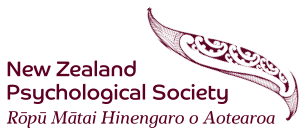 NZPsS Student Conference GrantsThe NZPsS conference is a major source of professional development, evidence-based guidance, and networking for students. However, there has been proportionally low student uptake of the conference each year presumably due to a variety of barriers, particularly financial. The Society values student attendance at the NZPsS Conference and has established these grants to provide some support for attendance. The seed funding for these grants was provided by Tony Taylor and we are grateful for his support. What is being provided? NZPsS will provide three student conference grants per annum - one for a Pasifika student, one for a Māori student, and one general.Each grant will include free full-time student registration for the conference including pre-conference workshops and conference dinner, plus travel support as follows:Local students (within 50km of the conference venue) awarded the grant would receive up to $200 based on actual costs for parking, transport, etc.Students living further than 50km from the venue would be eligible to receive $500 towards travel costs. CriteriaGrants will be awarded on the basis of merit as articulated in an applicant statement describing their reasons for attending conference and why they are applying for the grant.Priority factors will be:Demonstration of hardshipThose wishing to present at ConferenceStudent’s distance from the Conference venue (This year – Auckland)Applicants need to be student subscribers to the Society.Application processApplicants will need to:Submit a short statement (1/2 – 1 page) outlining their reasons for the application and indicating how they meet the criteria.Complete the covering application form. Applications must be received by Fri 16th July at 10pm. Decisions will be advised by the 30th July, 2021. RequirementsSuccessful applicants will be asked to submit a 500-word reflective piece on the Conference experience for Psychology Aotearoa  - submissions for Psychology Aotearoa would be due 1st October. Application FormNZPsS Student Conference Grant2021Please complete form and return to executivedirector@psychology.org.nzby 10pm, Friday 16th July, 2021Name:_______________________________________________________________Email address:_________________________________________________________Phone Number:________________________________________________________Which town/city do you live in:____________________________________________Which University do you attend?:___________________________________________Are you a student subscriber to NZPsS: Yes/NoWhich grant(s) are you eligible for:          Pasifika Student                            Māori Student                    General Student Please provide a statement outlining why you are applying for this grant (continue over page if needed):